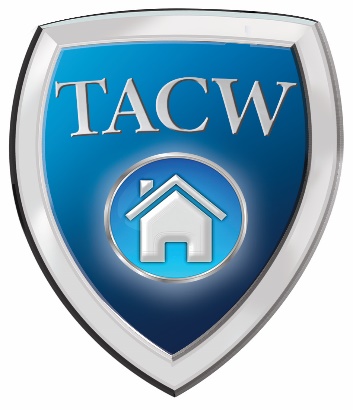 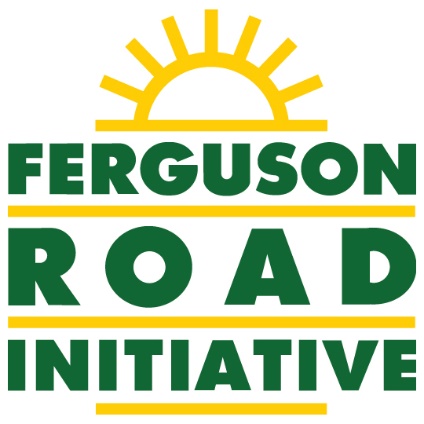 Truett Area Crime Watch & Ferguson Road InitiativeTRUETT AREA CRIME WATCH & FERGUSON ROAD INITIATIVE MEETING & WORKSHOPTHURSDAY, JANUARY  24, 20196:00 PM -7:30 PMWHITE ROCK HILLS LIBRARY9150 FERGUSON ROAD AT HIBISCUSBRING A NEIGHBOR!AGENDA6:00-6:30 PM:  TRUETT CRIME WATCH UPDATES, DALLAS POLICE DEPARTMENT & CODE COMPLINCE 6:30-7:15 PM:  WORKSHOP ON FINDING YOUR WAY THROUGH THE DPD PUBLIC OPEN DATA PORTAL(Learn to access active calls, offense reports, narratives, etc.) Bring your laptop, tablet, or bring material to take notes.7:15PM-7:30GET TO KNOW YOUR NEIGHBORS 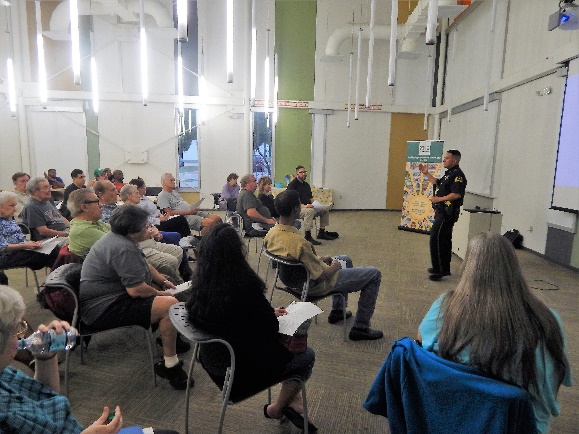 Leadership Team for Truett Area Crime Watchtannerd994@gmail.com